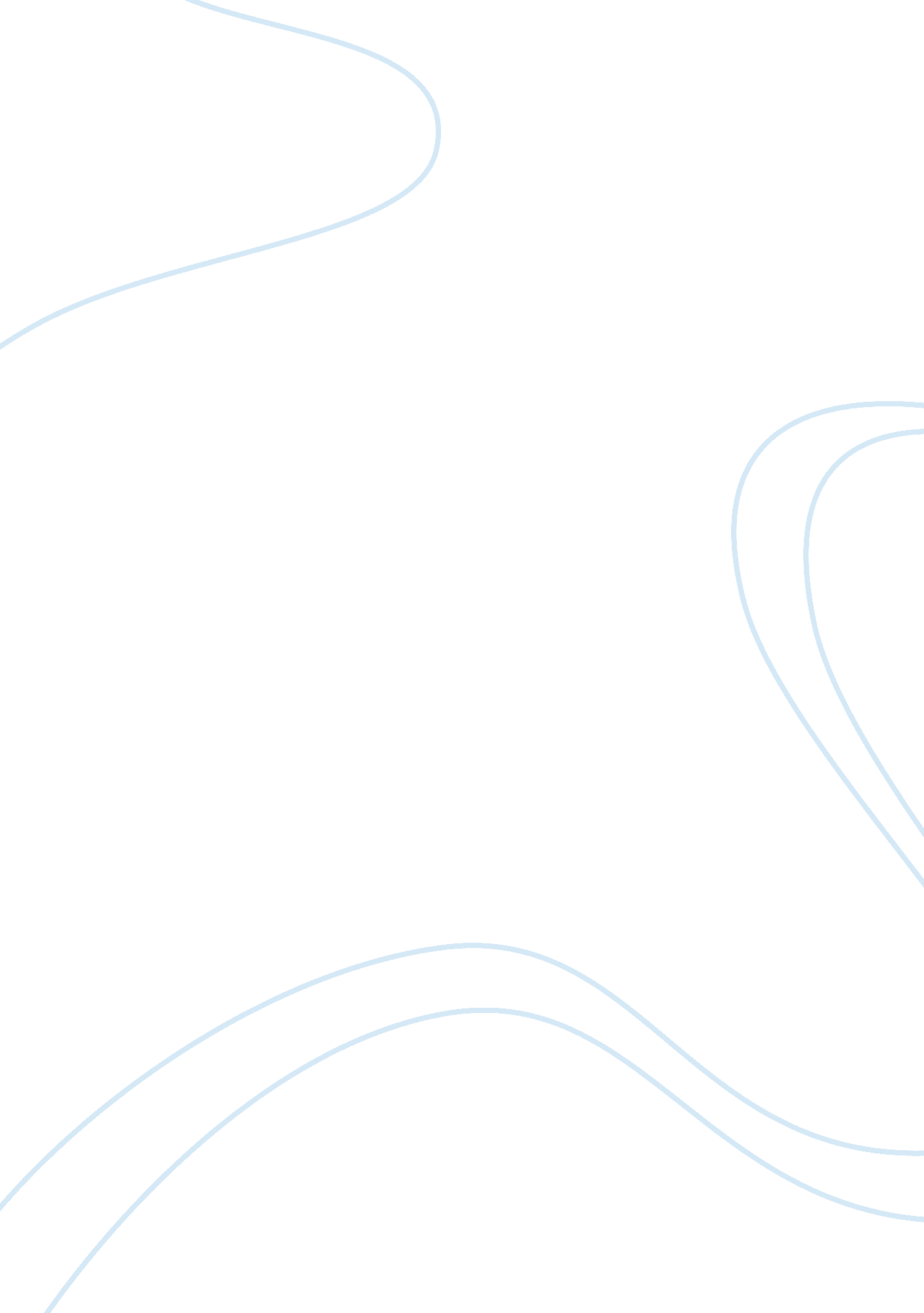 I i have discovered that the liesSociology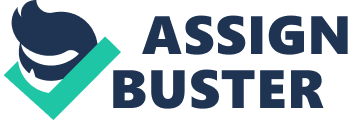 Ihave read the excellent essay and read comments without really knowing what the’correct’ response is. I still don’t know. George Carlin’s quote: ‘ It’s a bigclub and you ain’t in it’, is certainly appropriate. My father hated theCatholic Church and all it stood for, and his opinions made a deep impressionon me as a child and adolescent, and therefore as an adult. He condemned theanti-birth-control stance and accused the church of attempting to take over theworld by shear weight of numbers; he condemned the transfer of wealth from thepoor to the rich, which the church condoned and participated in. As an adult Ihave discovered that the lies and hypocrisy of the church were far worse than anythingmy father had mentioned, and that the Catholic Church literally led the way inphysical enslavement of Africans, led the way in conquest of land and theft ofresources, and led the way in developing instruments of torture and repression. Last century ‘ good’ Catholics aided, abetted and participated in numerous actsof mass murder and grand-scale theft, and many were more than very sympathetictowards fascism. More recently came all the revelations of child abuse. Thefilm ‘ Oranges and Sunshine’ brought to public attention the abuse of’motherless’ English children, some of whom were shipped to slave labour campsoperated by ‘ good’ Catholics. More recently still there have been reports ofendemic corruption in the Vatican’s financial sector. So now the head of thisdespotic organisation, this global corporation of manipulators liars andcriminals, says some aspects of the system it has promoted for centuries needattention. Yeah, right! The cynic in me asks why now? This sudden revelation ofbasic truth known and covered-up for generations is now available fordiscussion, now that the church has been exposed as rotten to the core I smella rat. Goodness me. Next the church might start promoting the actual teachingsof Jesus! And that simply would not do. The air is thick with neuro-linguisticprogramming while the real news remains unreported, even by less-disreputableof the media. . . . I think everything will continue to be ‘ safe’ for globalcorporations (including the Catholic Church) for a while longer because theempty rhetoric of ‘ called again upon nations to narrow the wealth gap’ stillapplies, and that means HE is not responsible and others are required to takeaction, not HIM. Carlin summed it up long ago. Any system that imposesarbitrary rules about wearing hats or not wearing hats, covering hair or notcovering hair is all bullshit. He said he was a good Catholic boy until hereached the age of reason, which for him was age six or seven 